Fruit and Vegetable VocabularyFruits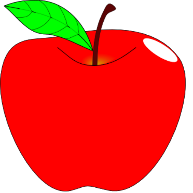 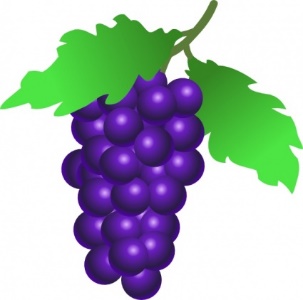 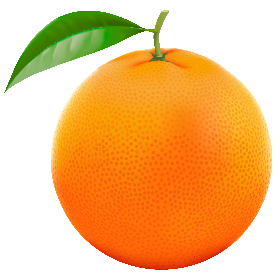 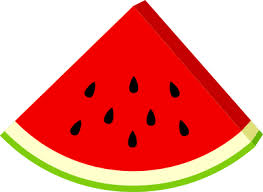 Apple                             Grapes               Orange                Watermelon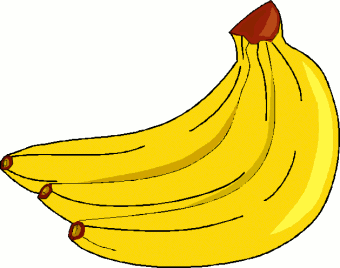 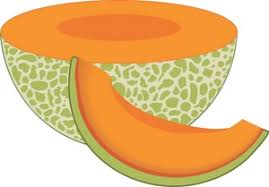 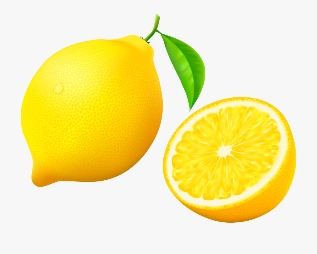 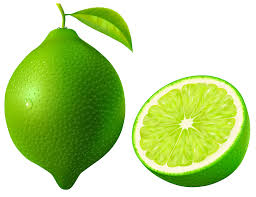 Bananas                 Cantaloupe             Lemon                       Lime                                (Kent-a-lop)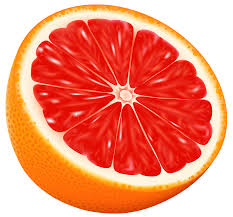 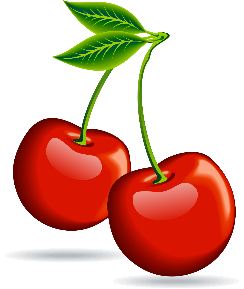 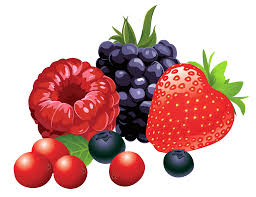 Grapefruit               Cherry                          Berries (singular: Berry)Vegetables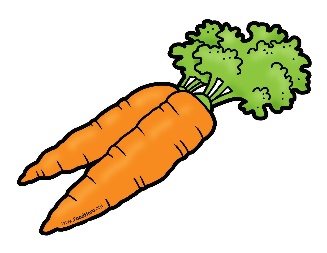 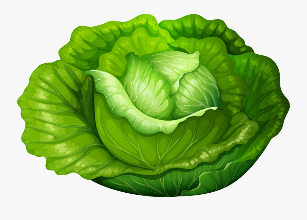 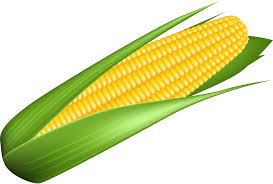 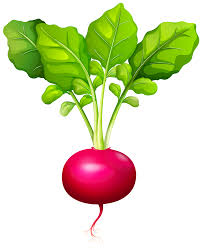 Carrots                         Lettuce                   Corn                             Radish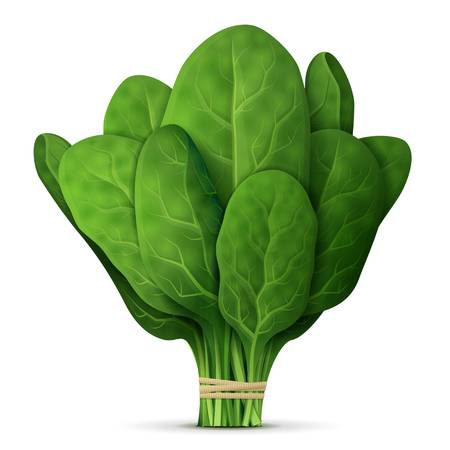 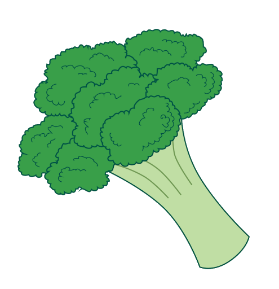 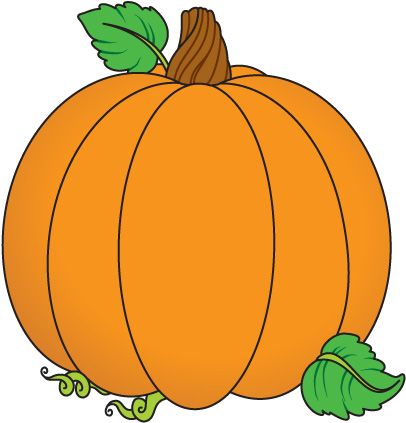 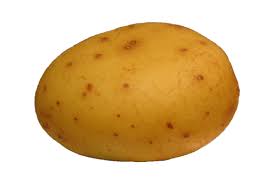 Spinach                           Broccoli               Pumpkin                 Potato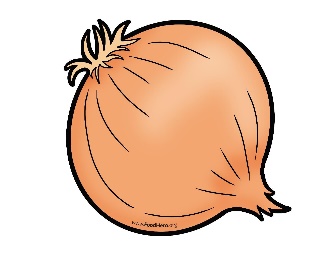 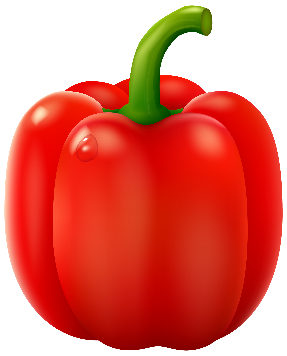 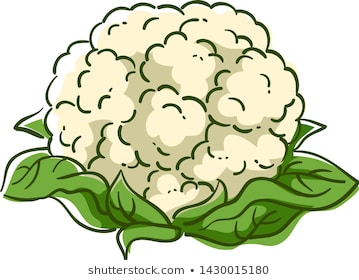           Onion                    Pepper                         Cauliflower